министерство образования красноярского краяКРАЕВОЕ ГОСУДАРСТВЕННОЕ БЮДЖЕТНОЕПРОФЕССИОНАЛЬНОЕ ОБРАЗОВАТЕЛЬНОЕ УЧРЕЖДЕНИЕ «ЭВЕНКИЙСКИЙ МНОГОПРОФИЛЬНЫЙ ТЕХНИКУМ» межрайонный ресурсный центр по работе с одаренными детьми ___________________в Эвенкийском муниципальном районе__________________648000 Красноярский край, Эвенкийский р-он, п. Тура ул. Таежная д. 7  тел. 8(39170)30-272  E-mail:agro91@tura.evenkya.ru Список участников круглогодичной школы интеллектуального роста  по инженерно-технического направлению (Биология, математика, физика) «Мир открывающихся возможностей»с 24.04-29.04.2019 г.Руководитель  МРЦ                                                            Е.А. Крушельницкая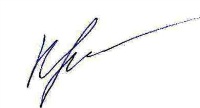 № п\пФИОДата рожденияКласс Школа Рейтинг в базе данныхКураторМКОУ ТСШ ЭМРМКОУ ТСШ ЭМРМКОУ ТСШ ЭМРМКОУ ТСШ ЭМРМКОУ ТСШ ЭМРАндреева Дарья Юрьевна03.04.200310 классЭвенкийский  МБОУ ТСШ ЭМР3.7Каюкова Е. Г., Пивоварова Е. В.Белиоглов Дмитрий Владимирович07.09.20028 классЭвенкийский МБОУ ТСШ ЭМР8.2Чистякова Н. Е., Недилько Л. А., Бандурина Н. А., Соколовская А. О.Бети Яна Вадимовна09.11.20039 классЭвенкийский МБОУ ТСШ ЭМР1.0-Борисов Артём Дмитриевич11.03.20029 классЭвенкийский МБОУ ТСШ ЭМР7.7Недилько Л. А., Владимирова Н. А., Пивоварова Е. В.Галян Елизавета Дмитриевна06.10.200410 классЭвенкийский МБОУ ТСШ ЭМР5.1Шибко М. И., Недилько Л. А.Кажемекайте Дарья Петровна09.11.20038 классЭвенкийский МБОУ ТСШ ЭМР4.1Морозова А. В., Соловьева Э. Е.Наумов Иван Александрович12.03.20048 классЭвенкийский МБОУ ТСШ ЭМР0.8-Николаенко Елена Александровна15.05.20028 классЭвенкийский МБОУ ТСШ ЭМР1.4Недилько Л. А.Огольцова Полина Игоревна.16.07.20039 классЭвенкийский МБОУ ТСШ ЭМР4.9Владимирова Н. А., Соловьева Э. Е.Патока Анна Владимировна03.03.200210 классЭвенкийский МБОУ ТСШ ЭМР2.6Недилько Л. А., Пивоварова Е. ВПлетнева Анастасия Сергеевна16.06.200410 классЭвенкийский МБОУ ТСШ ЭМР0.9Недилько Л. А.Слотин Илья Александрович13.07.20048 классЭвенкийский МБОУ ТСШ ЭМР2.5Недилько Л. А.Хозяйкина Надежда Юрьевна16.07.20038 классЭвенкийский МБОУ ТСШ ЭМР4.9Сагалакова К. В., Дмитриенко О. В.Чубук Даниил Сергеевич23.07.20039 классЭвенкийский МБОУ ТСШ ЭМР1.4-Шатрова Антонина Борисовна31.05.200210 классЭвенкийский МБОУ ТСШ ЭМР15.8Недилько Л. А., Пивоварова Е. В., Морозова А. В., Сагалакова К. В., Соколовская А. О., Соловьева Э. Е.Шевченко Александра Николаевна11.11.20039 классЭвенкийский МБОУ ТСШ ЭМР-Эралиева Акмарал Мурзабековна13.05.20048 классЭвенкийский МБОУ ТСШ ЭМР2.6Шибко М. И.Ярыгин Кирилл Александрович10.10.20038 классЭвенкийский МБОУ ТСШ ЭМР2.0Пивоварова Е. В. МКОУ ТСШ-Интернат ЭМРМКОУ ТСШ-Интернат ЭМРМКОУ ТСШ-Интернат ЭМРМКОУ ТСШ-Интернат ЭМРМКОУ ТСШ-Интернат ЭМРБетту Ксения Александровна22.06.20048 классЭвенкийский МКОУ ТСШ-И ЭМР1.0Ботулу Еркен Тимофеевич03.10.20048 классЭвенкийский МКОУ ТСШ-И ЭМР1.7-Горбунова Екатерина Семеновна27.02.20058 классЭвенкийский МКОУ ТСШ-И ЭМР2.1-Демьянова Полина Евгеньевна05.09.20039 классЭвенкийский МКОУ ТСШ-И ЭМР4.2Агеев А. С., Серчуков А. А.Кузнецов Виталий Максимович	18.01.20048 классЭвенкийский МКОУ ТСШ-И ЭМР2.0-Потапов ОлегИгоревич08.11.20039 классЭвенкийский  МКОУ ТСШ-И ЭМР6.0Цветцых Е. Ю., Голышева И. А., Абишева А. К.Ридель Виктория Ивановна30.04.200210 классЭвенкийский МКОУ ТСШ-И ЭМР3.6Лапо Н. Ю., Недилько Л. А., Соловьева Э. Е.Старцева Светлана Сергеевна19.12.20048 классЭвенкийский МКОУ ТСШ-И ЭМР-                                   МКОУ Байкитская средняя школа ЭМР                                   МКОУ Байкитская средняя школа ЭМР                                   МКОУ Байкитская средняя школа ЭМР                                   МКОУ Байкитская средняя школа ЭМР                                   МКОУ Байкитская средняя школа ЭМРСимбирцев Сергей Александрович25.10.20048б классЭвенкийский МБОУ БСШ ЭМР10.2Ларченко И. А., Замотаева Н. Н., Колесниченко О. А., Рукосуева И. В.Костенко Анастасия Михайловна09.07.20048б классЭвенкийский МБОУ БСШ ЭМР2.5-Экимашев Владислав Витальевич24.11.20048б классЭвенкийский МБОУ БСШ ЭМР0.6-МКОУ Ванаварская средняя школа ЭМРМКОУ Ванаварская средняя школа ЭМРМКОУ Ванаварская средняя школа ЭМРМКОУ Ванаварская средняя школа ЭМРМКОУ Ванаварская средняя школа ЭМРЭмидак Руслана Романовна21.06.200210 классЭвенкийский МКОУ ВСШ ЭМР9.0Дубровская Г. А., Ворошилова Т. Г., Мезенова В. И., Гаврилова Е. А.